                                       Клиенттік сервис бөлімінің жұмыс ережелеріне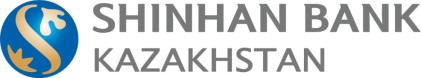 № 4.2 қосымша«Шинхан Банк Қазақстан» АҚҚазақстан Республикасының бейрезиденті- жеке кәсіпкерлер үшін  банк шотын ашуға арналған құжаттар тізімін анықтайтынАқпараттық чек-парақ* Келесі талаптардың біріне сәйкес келетін жеке кәсіпкерлер міндетті мемлекеттік тіркеуге алынуы тиісті болады: 1) жалдамалы жұмыскерлердің еңбегін тұрақты түрде пайдаланады; 2) кәсіпкерлік қызметінің нәтижесінде 1) тармақта аталған  тұлғалардан басқа жағдайларда Қазақстан Республикасының заңнамалық актілеріне сәйкес жеке тұлғалар үшін анықталған жиынтық жылдық кірістің салық салынбайтын мөлшерінен асатын мөлшерде жиынтық жылдық кіріс көреді. ** Қазақстан Республикасы аумағында тұрақты тұратын шетел азаматтары және азаматтығы жоқ адамдардың жеке басын растайтын құжаттар: - шетелдіктің Қазақстан Республикасы аумағында тұру рұқсаты; - азаматтығы жоқ адамның куәлігі; - босқын куәлігі; - Қазақстан Республикасының аумағына уақытша келген шетелдік азаматтардың жеке басын растайтын құжатт азматы болып табылатын мемлекеттің төлқұжаты болады.Құжаттардың түпнұсқалары немесе нотариалды куәландырылған  не апостиль қойылған немесе Қазақстан Республикасы ратификациялаған халықаралық келісім-шарттарда анықталған заңдастырылған тәртіппен құжаттардың көшірмелері ұсынылады. Құжаттар мемлекеттік немесе орыс тілдерінде не болмаса, белгіленген тәртіпте мемлекеттік тілге немесе орыс тіліне аударылған, нотариалды куәландырылған аудармасымен бірге тапсырылады. Қазақстан Республикасының заңнамасымен немесе Банкпен тікелей анықталған жағдайда Банк ашылатын шоттардың түрлеріне және клиенттің құқықтық субъектілігіне байланысты қосымша құжаттарды ұсынуды талап етуге құқылы болады.1Банк шотын ашу туралы өтініш (өтініш беретін тұлға толтыратын банк нысаны);2Қолтаңба және мөр бедерінің үлгілері қойылған құжат (мөр болмаған жағдайда бедерін басу талап етілмейді)3Жеке кәсіпкерлер, жеке нотариустар, адвокаттар, жеке сот орындаушылары ретінде міндетті мемлекеттік тіркеуге алынуы тиісті болатын жеке кәсіпкерлер үшін-клиенттің жеке кәсіпкер, жеке нотариус, адвокат, жеке сот орындаушысы ретінде тіркеу есебіне алынғанын растайтын, салық қызметі органы беретін құжат*4Жеке басын растайтын Қазақстан Республикасының құжаттары болмаған жағдайда шетелдіктер және азаматтығы жоқ тұлғаларға арналған тіркеу куәлігі.5Жеке басые растайтын құжат**6Банк белгілеген нысандағы жеке тұлғаның сауалнамасы